Hodogram provedbe motivacijskog razgovora - KOZMETIČARMotivacijski razgovor provodi se u svrhu pripreme polaznika za uključivanje u Učenje temeljeno na radu kod gospodarskih subjekata, a u cilju provedbe Kozmetičke prakse.U strukovnom kurikulumu za stjecanje kvalifikacije Kozmetičar motivacijski razgovor će se provoditi kod poslodavca od 17. do 28. svibnja 2021. godine. poštujući epidemiološke uvjete HZJZ-a. Predstavnici gospodarskih subjekata u suradnji s ravnateljicom Obrtničke škole za osobne usluge pripremaju raspored održavanja motivacijskih razgovora. Ravnateljica ustanove za strukovno obrazovanje dužna je objaviti raspored provedbe motivacijskog razgovora najkasnije do 12. svibnja 2021. godine na oglasnu ploču škole.Predstavnici gospodarskih subjekata dužni su ravnateljici Obrtničke škole za osobne usluge, dostaviti rezultate motivacijskih razgovora najkasnije do 31. svibnja 2021. godine na adresu elektroničke pošte prva.obrtnicka@gmail.com.Ugovor o provedbi praktične nastave i vježbi priprema se u četiri primjerka, a predstavnici gospodarskih subjekata, roditelji/skrbnici i ustanova za strukovno obrazovanje isti sklapaju prije početka Kozmetičke prakse.Polaznici započinju s Kozmetičkom praksom od 21. lipnja 2021. godine.Prilog 1. Upute za postupak provedbe motivacijskog razgovora u modelu dualnog obrazovanja: objave pozivapopisa prijavne dokumentacijeprovedbe motivacijskog razgovora (određivanje kriterija za ocjenjivanje kandidata)provjera usmenog izražavanjaprovjera motoričkih vještina1. OBJAVA POZIVA1.1 Elementi pozivazaglavlje – detaljni podaci o tvrtki/obrtuopis radnog mjestaopis poslovauvjeti za prijem kandidataočekivanja od kandidatakontakt podacirok za dostavu prijava1.2. Primjer poziva„Kozmetički salon ValenoTeslička 76, 10000 Zagreb Web: www.valeno.hrinfo@valeno.hrTel: 098/2828 088Poziv učenicima I. razreda kvalifikacije kozmetičar prema dualnom modelu obrazovanja na obavljanje Kozmetičke prakse u školskoj godini 2020./2021.Pozivaju se svi zainteresirani učenici I. razreda kvalifikacije kozmetičar prema dualnom modelu obrazovanja (m/ž), da se od 3. do 7. svibnja 2021. godine prijave na poziv za obavljanje Kozmetičke prakse u našim kozmetičkim salonima u školskoj godini 2020./2021.Posjedujete li spretnost, dobru fizičku spremnost, komunikativnost kao i želju za učenjem i stjecanjem novih znanja i vještina pozivamo vas da svoje prijave dostavite na navedenu adresu elektroničke pošte.Uz prijavu potrebno je dostaviti životopis, motivacijsko pismo, potvrdu o upisu u prvi razred srednje strukovne škole za kvalifikaciju kozmetičar i liječničku potvrdu medicine rada.Pridružite nam se jer mi vam pružamo mogućnosti.2. PRIJAVNA DOKUMENTACIJA 2.1 Prijava Primjer prijave u privitku2.2 Motivacijsko pismo2.2.1  Sadržaj motivacijskog pismaPredstavljanjeŠto znam i što moguZašto sam odabrao ovo zanimanjeKako mogu svoja znanja i vještine primijeniti u budućem zanimanju2.2.2 Primjeri motivacijskih pisama„PREDMET: Prijava na poziv za prijem polaznika za mjesto kozmetičar u sklopu Kozmetičke prakse u školskoj godini 2020./2021.„Poštovani,zovem se Mirta Marić i završila sam Osnovnu školu Mate Lovraka s vrlo dobrim uspjehom. Član sam DVD-a Lokvica, volontiram i izviđačica sam. Kozmetička djelatnost me zanima zbog obiteljske tradicije te bih završetkom obrazovanja bila treća generacija kozmetičara u svojoj obitelji.Obraćam vam se po preporuci majke. Spremna sam učiti od vas kako bih pridonio unaprjeđenju vašeg i obiteljskog obrta.S poštovanjem,Ime i prezime    potpis“„PREDMET: Prijava na poziv za prijem polaznika za mjesto kozmetičar u sklopu Kozmetičke prakse u školskoj godini 2020./2021.„Poštovani,u osnovnoj školi posjetila sam Obrtnički sajam što mi je pomoglo da se opredijelim za zanimanje kozmetičar. Vidjela sam da je biti kozmetičar jako zanimljivo zanimanje i da kvalitetnih kozmetičara nedostaje na tržištu. Tu vidim mogućnost zapošljavanja. Osim toga, volim raditi i komunicirati s ljudima. U slobodno vrijeme rekreativno bicikliram i članica sam Rukometnog kluba Sesvete.Smatram da sam prava kandidatkinja za Vašu tvrtku te da posao kozmetičara mogu obavljati korektno i kvalitetno i dat ću sve od sebe da opravdam Vaše povjerenje. S poštovanjem,Ime i prezime    potpis“2.3 ŽivotopisObrazac životopisa u privitku3. PROVEDBA MOTIVACIJSKOG RAZGOVORA3.1. Preporuke za pripremu kandidataPristojno pozdravitiOslovljavati sa „VI“Pristojno i uredno biti odjevenGledati poslodavca u očiSjediti upravno, stišati mobitelOdgovarati punim i jasnim rečenicamaInformirati se o gospodarskom subjektuPlanirati vrijeme za dolazak na razgovorNe doći nenaspavaniNe koristiti napadnu gestikulacijeNe žvakatiNe kasnitiPokazati dozu samopouzdanjaDoći na razgovor s roditeljem3.2. Preporuke za vođenje motivacijskog razgovora (namijenjene voditelju motivacijskog razgovora)Postavljati jasna pitanjaUvažavati kandidata i odnositi se prema njemu s poštovanjemDati kandidatu vremena za odgovaranje na pitanjaNe postavljati diskriminirajuća pitanjaPokazati zainteresiranost za kandidataKoristiti primjerene riječi i izrazeKoristiti primjereni humorTrajanje intervjua maksimalno 15 minuta3.3 Pitanja za vođenje motivacijskog razgovora:Molim te predstavi seZašto si odabrao ovo zanimanje?Poznaješ li nekoga tko radi kao kozmetičar?Zašto si se prijavio baš u našu tvrtku?Jesi li čuo što o našoj tvrtki?Što čini odličnog kozmetičara? Što misliš da ćeš raditi u okviru Kozmetičke prakse?Što očekuješ od Kozmetičke prakse?Koje predmete u školi voliš?Što ti je „lako“, a što „teško“ u školi?Kako provodiš slobodno vrijeme?Što misliš, kakve će biti tvoje dnevne obveze i dužnosti?Što bi izdvojio kao primjer dobrog timskog rada, a u kojem si i sam sudjelovao?Koje su tvoje tri najbolje osobine?Što misliš koje su tvoje obveze prema nama, a koje naše prema tebi?Imaš li kakvog radnog iskustva? Jesi li do sada radio preko učeničkog servisa ili .....?Ima li još nešto što nismo spomenuli, a bilo bi ti bitno da to znamo?3.4 Primjeri za provjeru motoričkih sposobnosti3.4.1 KozmetičarI. PRVI PRIJEDLOGKorištenje pincete (skupljanje perlica u zadanom vremenu uz korištenje pincete – pincetni hvat), zadano vrijeme je 20 sekundiKandidat je prikupio više od 15 perlica bez rasipanja		3 bodaKandidat je prikupio 10 do 15 perlica bez rasipanja		2 bodaKandidat je prikupio 5 – 10 perlica sa ili bez rasipanja		1 bodKandidat je prikupio manje od 5 perlica sa ili bez rasipanja	0 bodovaSpajanje točkicaKandidat je sve točkice spojio istovremeno s dvije ruke u vremenu do 10 sekundi 	3 bodaKandidat je sve točkice spojio istovremeno s dvije ruke u vremenu od 10 do 15 sekundi										2 bodaKandidat je nesimetrično spojio točkice u vremenu većem od 15 sekundi 		1 bodKandidat nije bio u mogućnosti spojiti točkice					0 bodovaPRILOGPrimjer obrasca prijave„Ime i prezime kandidataAdresae-mailDatumNaziv poslovnog subjektaAdresaPREDMET: Prijava na poziv za prijem polaznika za mjesto kozmetičara u sklopu Kozmetičke prakse u školskoj godini 2020./2021.Prijavljujem se na poziv objavljen na oglasnoj ploči (navesti točan naziv škole) u (navesti mjesto/grad) od XX(navesti točan datum). ožujka 2021. godine za mjesto kozmetičara u trajanju od četiri godine.Potpis kandidataPrilozi:ŽivotopisMotivacijsko pismoPotvrda o upisu u 1. razred za kvalifikaciju kozmetičarLiječnička potvrda medicine rada“Primjer neispunjenog curriculuma vitae:OSOBNE INFORMACIJEIme i prezime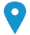 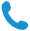 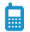 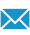 Datum rođenja          . | Državljanstvo RADNO MJESTO NA KOJE SE PRIJAVLJUJETE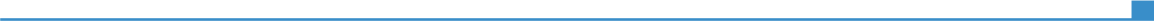 kvalifikacijanazivRADNO ISKUSTVOdatumiskustvoOBRAZOVANJE I OSPOSOBLJAVANJEdatumnazivOSOBNE VJEŠTINEMaterinski jezikOstali jeziciRAZUMIJEVANJE RAZUMIJEVANJE GOVOR GOVOR PISANJE Ostali jeziciSlušanje Čitanje Govorna interakcija Govorna produkcija Stupnjevi: A1/2: Početnik - B1/2: Samostalni korisnik - C1/2 Iskusni korisnikZajednički europski referentni okvir za jezikeStupnjevi: A1/2: Početnik - B1/2: Samostalni korisnik - C1/2 Iskusni korisnikZajednički europski referentni okvir za jezikeStupnjevi: A1/2: Početnik - B1/2: Samostalni korisnik - C1/2 Iskusni korisnikZajednički europski referentni okvir za jezikeStupnjevi: A1/2: Početnik - B1/2: Samostalni korisnik - C1/2 Iskusni korisnikZajednički europski referentni okvir za jezikeStupnjevi: A1/2: Početnik - B1/2: Samostalni korisnik - C1/2 Iskusni korisnikZajednički europski referentni okvir za jezikeKomunikacijske vještineDigitalne vještineOstale vještineDODATNE INFORMACIJE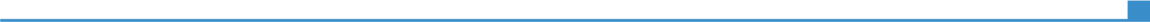 Priznanja i nagradeČlanstvaPreporukeTečajeviCertifikatiPRILOZI